IES SANTA LUCÍA. CARTAGENA. MURCIA.DEPARTAMENTO DE ARTESMATERIA: COMUNICACIÓN AUDIOVISUALCURSOS: 3º  ESO A y B PROFESOR: ANTONIO JOSÉ ESCOLAR MANZANOAnte las circunstancias extraordinarias acaecidas estos días que nos obliga a quedarnos en casa, los alumnos deben realizar la siguiente actividad para completar la 2ª evaluación:Memoria del proyecto: Y tu  ¿qué te tomas?La actividad consiste en realizar un guión de la temática "Y tu ¿qué te tomas?", la cual va vinculada a la alimentación saludable.1.- Introducción (breve explicación -un par de frases- de en qué consiste tu historia).2.- Referentes artísticos (estilos y artistas en los que te basas, es decir en qué cortos, videoclips o películas te has inspirado).3.- Idea, objetivo e hipótesis (valores o intención que quieres transmitir o que recuerde el público con tu historia -un par de frases-).4.- Desarrollo del tema "y tu ¿qué te tomas?" (implicación e investigación del tema el cual sería una alimentación saludable o la crítica a una mala alimentación). 5.- Metodología (realización de un guión literario y storyboard, en el cual hay que especificar las secuencias, los tipos de planos, los movimientos y la angulación de la cámara). Mirar los anexos 1, 2,3 y 4. El anexo 5 -el guión técnico- lo haremos en el tercer trimestre.6.- Resultado (qué ha cambiado en los espectadores o qué les ha aportado "cambio de conciencia"). Una vez hayáis enseñado vuestro proyecto a los espectadores y os hagan comentarios o aportaciones sobre el trabajo, explicáis las opiniones de vuestro proyecto.Este punto, podéis hacerlo a partir de un avatar. Os tendríais que descargar una aplicación móvil para crear un avatar, lo personalizáis y con él explicáis vuestro resultado.Ejemplos de aplicaciones móviles: Para Android: Anymoji, MSQRD o emoji recPara Apple: FacemojiLa entrega del proyecto debe realizarse vía correo electrónico a:antoniojose.escolar@murciaeduca.es En el mensaje hay que especificar: el curso y el nombre y apellidos del alumno/a. Podéis entregarlo escaneado o fotografiado.Cualquier duda, también podéis contactar en el mismo correo facilitado anteriormente. Gracias.Anexo 1- Ejemplo de guión literario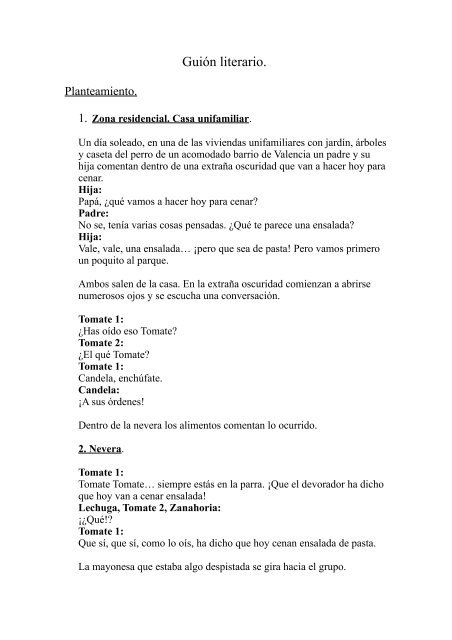 Anexo 2- Ejemplo de storyboard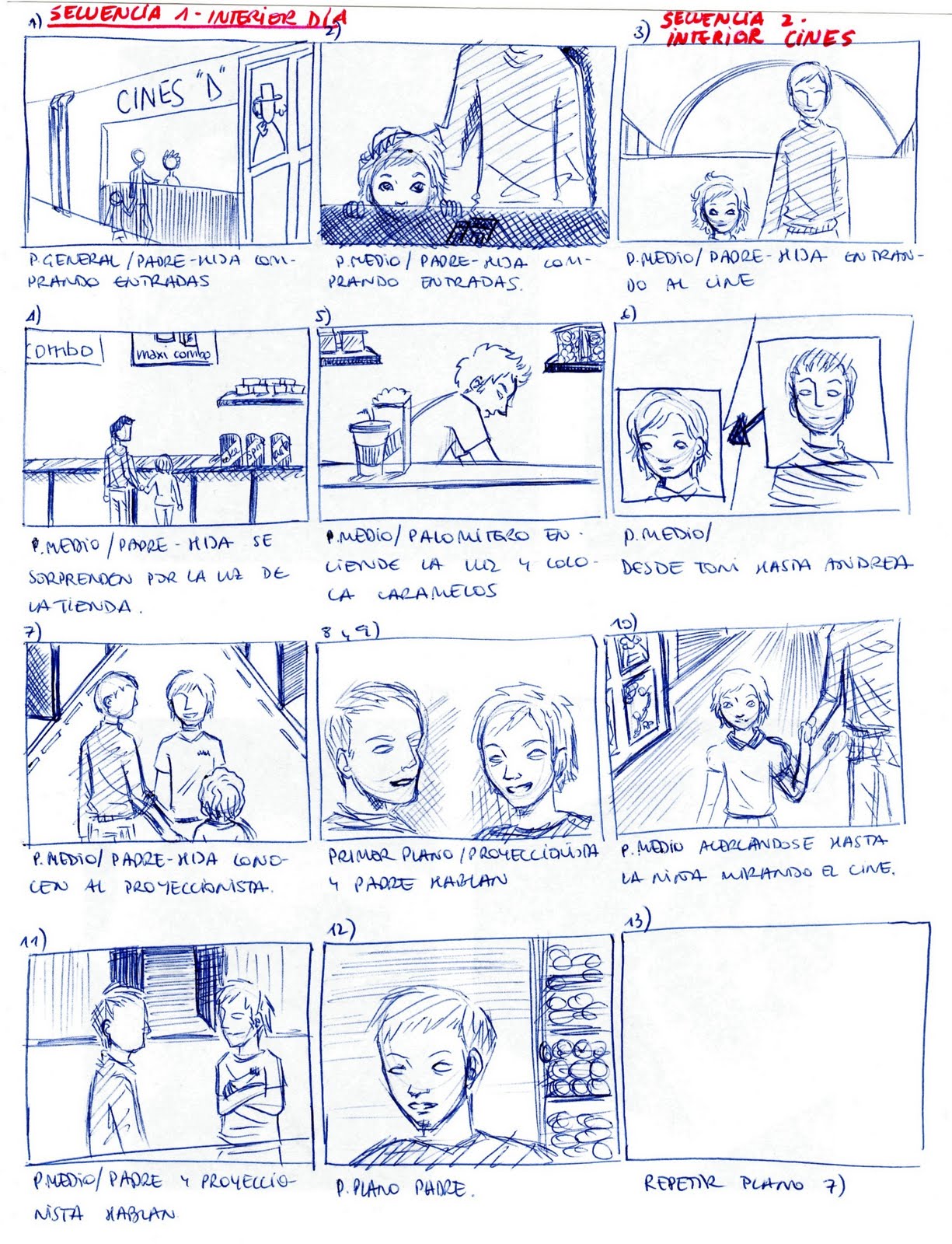 Anexo 3- Ejemplo de tipos de planos 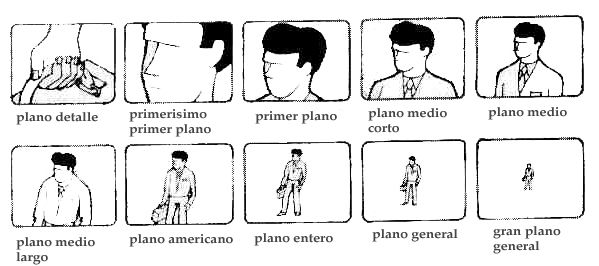 Anexo 4- Ejemplo de angulación de la cámara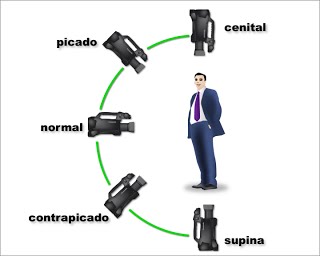 Anexo 5- Ejemplo de guión técnico (lo veremos en el tercer trimestre)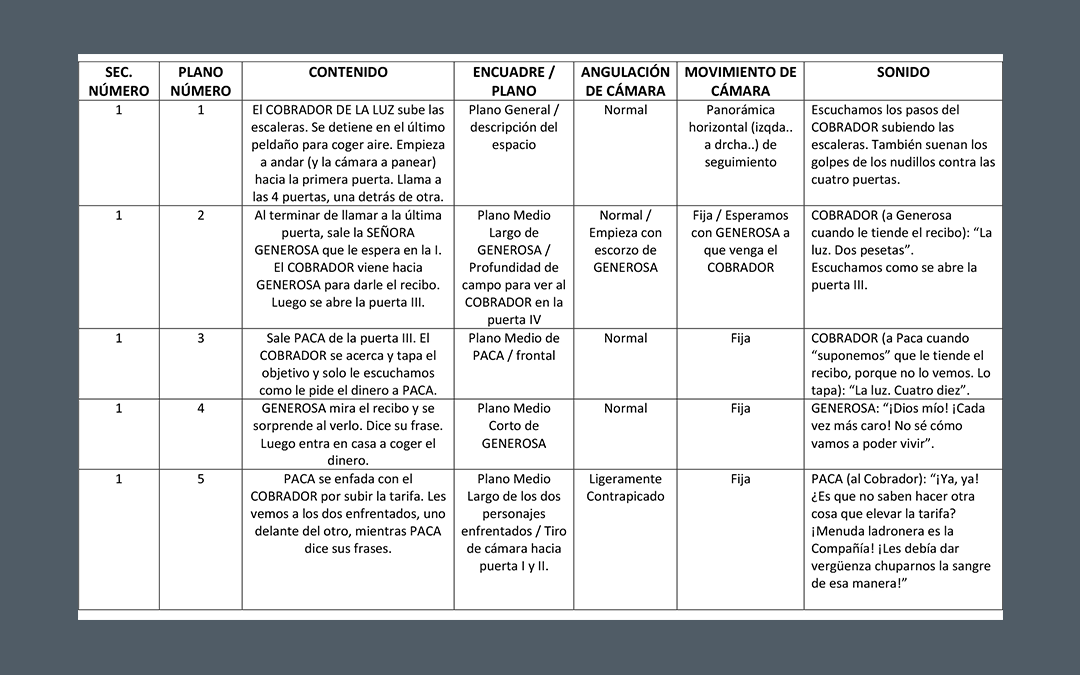 